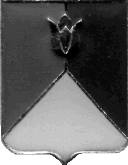 РОССИЙСКАЯ ФЕДЕРАЦИЯ  АДМИНИСТРАЦИЯ КУНАШАКСКОГО МУНИЦИПАЛЬНОГО РАЙОНАЧЕЛЯБИНСКОЙ  ОБЛАСТИПОСТАНОВЛЕНИЕот _03.08__2017г. N_1637__В соответствии со ст.179 Бюджетного кодекса РФ, Уставом Кунашакского муниципального района П О С Т А Н О В Л Я Ю:Внести изменения в муниципальную программу «Доступное и комфортное жилье - гражданам России» в Кунашакском муниципальном районе Челябинской области на 2017 - 2019 годы», утвержденную постановлением администрации Кунашакского муниципального района от 24.11.2016г. N 1463, согласно приложению.Отделу аналитики и информационных технологий администрации Кунашакского муниципального района (Ватутин В.Р.) разместить настоящее постановление на официальном сайте администрации Кунашакского муниципального района.Организацию выполнения настоящего постановления возложить на исполняющего обязанности заместителя Главы муниципального района по ЖКХ, строительству, энергетике, транспорту, дорожному хозяйству и инвестициям Р.Я. Мухарамова.Глава района                                                                                      С.Н. Аминов                      Приложение №1                                                  к постановлению администрации                                                             Кунашакского муниципального района                                              от __________2017г. №_______Изменения, в муниципальную программу «Доступное комфортное жилье-гражданам России» в Кунашакском муниципальном районе Челябинской области на 2017-2019 годы1.1. Приложение 2 муниципальной программы в подпрограмме «Газификация в Кунашакском муниципальном районе на 2017-2019 годы», раздел «План работ на 2017 год»,  изложить в следующей редакции:                Приложение №2                                                   к постановлению администрации                                                             Кунашакского муниципального района                                              от __________2017г. №_______1.2. в Приложение 4 к постановлению администрации Кунашакского муниципального района, подпрограммы  «Комплексное развитие систем коммунальной инфраструктуры Кунашакского муниципального района на 2017-2019 годы» раздел «План финансирования на 2017 год», изложить в следующей редакции:Подготовил:Рассылка:Глава района – 1 экз.;отдел делопроизводства   – 1 экз.,Управление ЖКХСЭ         – 1 экз.,финансовое управление     – 1 экз. экономический отдел – 1 экз.;Итого – 5 экз.    О внесении изменений в муниципальную программу  «Доступное и комфортное жилье - гражданам России» в Кунашакском муниципальном районе Челябинской области на 2017 - 2019 годы»№ п/пНаименование улицыСтоимость ПИР, руб.1Проведение Госэкспертизы по объекту «Подводящий газопровод высокого давления от ГРС поселка Береговой к селу Татарская Караболка Кунашакского муниципального района Челябинской области, 2 очередь строительства»282 0192Проведение Госэкспертизы по объекту «Газоснабжение жилых домов по ул. Ломоносова, Гагарина в с.Кунашак  Кунашакского района Челябинской области»224 5703Проведение Госэкспертизы по объекту «Газоснабжение жилых домов по ул. Луговая, Советская в п. Дружный Кунашакского района Челябинской области»248 9484Проектно-изыскательские работы по объекту «Газоснабжение жилых домов по ул. Молодежная, Садовая,  Советская, Пушкина, Дорожников, Карла Маркса, Партизанская, Лермонтова, Гоголя, Ленина, Коммунистическая, Пионерская в с.Кунашак Кунашакского района Челябинской области»05Проведение Госэкспертизы по объекту «Газоснабжение жилых домов по ул. Молодежная, Садовая,  Советская, Пушкина, Дорожников, Карла Маркса, Партизанская, Лермонтова, Гоголя, Ленина, Коммунистическая, Пионерская в с.Кунашак Кунашакского района Челябинской области»06Выполнение ПИР по объекту «Газификация жилых домов по ул. Нигматуллина, Победы, Степная в с. Кунашак Кунашакского района Челябинской области574 1007Выполнение Госэкспертизы по объекту «Газификация жилых домов по ул. Нигматуллина, Победы, Степная в с. Кунашак Кунашакского района Челябинской области08Выполнение ПИР по объекту «Газоснабжение жилых домов по ул. Комарова, Ленина, Лесная, Совхозная, Полевая, Дачная в с. Большой Куяш»914 1059Выполнение Госэкспертизы по объекту «Газоснабжение жилых домов по ул. Комарова, Ленина, Лесная, Совхозная в с. Большой Куяш»010Выполнение ПИР по объекту «Газификация жилых домов в д. Чебакуль Кунашакского района Челябинской области011Выполнение Госэкспертизы по объекту «Газификация жилых домов в д. Чебакуль Кунашакского района Челябинской области012Выполнение ПИР в том числе Госэкспертиза по объекту «Газификация жилых домов по ул. Рыбозаводская, Труда, 2-я Труда, Красная в с. Кунашак Кунашакского района Челябинской области013                                                                                                                                                                                                                   Проведение судебной экспертизы по объекту: «Газоснабжение улиц Карла Маркса, Партизанская, Лермонтова, Гоголя в селе Кунашак Кунашакского района 90 00014Выполнение ПИР по объекту «Газификация жилых домов по ул. Исмагилова, Мусина, Российская в с. Кунашак Кунашакского района, Челябинской области015Выполнение ПИР на устройство систем газоснабжения «Вечного огня» на площади возле памятника «Скорбящей матери» в с. Кунашак, Кунашакского района, Челябинской области33 50516Подготовка межевых планов по образованию земельных участков под сервитуты25 00017Реконструкция надземного газопровода низкого давления на площади возле памятника «Скорбящей матери» в с. Кунашак Кунашакского района Челябинской области96 42518Получение технических условий от ПАО «Ростелеком» по объекту: Газоснабжение жилых домов по ул. Нигматуллина, Победы, Степная в с. Кунашак, Кунашакского района Челябинской области377619Получение технических условий от ПАО «Ростелеком» по объекту: Газоснабжение жилых домов  в д. Чебакуль Кунашакского района Челябинской области377620Получение технических условий от ПАО «Ростелеком» по объекту: Газоснабжение жилых домов по ул. Комарова, Ленина, Лесная, Совхозная, Дачная, Полевая в с. Большой Куяш Кунашакского района Челябинской области3776ВСЕГО:2 500 000№ п/пНаименование объектаМестный бюджетОбластной бюджет№ п/пНаименование объектаСтоимость, руб.Стоимость, руб.ГРБС1Обследование 4-х водозаборных скважин в с. Кунашак99 799,990УЖКХСЭ2Разработка программы: «Комплексное развитие систем коммунальной инфраструктуры Кунашакского муниципального района».117 5000УЖКХСЭ3Капитальный ремонт водопровода  по ул. Коммунистическая в с. Кунашак, в том числе технадзор224 912,200УЖКХСЭ4Капитальный ремонт водопровода  по ул. Красноармейская в с. Кунашак 1 130 9720УИиЗО5Ремонт очистных сооружений в п. Лесной1 000 0000УИиЗО6Проектно-изыскательские работы по объекту: «Строительство напорного канализационного коллектора от с. Кунашак с модернизацией канализационного очистных сооружений станции Муслюмово»3 500 0000УЖКХСЭ7Восстановление скважины №4625 в с. Кунашак00УЖКХСЭ8Приобретение задвижек параллельных двухдисковых с выдвижным шпинделем348180УЖКХСЭ9Приобретение погружных насосов для подачи воды для нужд  Кунашакского муниципального района314 448,020УЖКХСЭ10Приобретение насосов сточно-массных150 733,980УЖКХСЭ11Капитальный ремонт водопровода  по ул. Лукманова в с. Кунашак00УЖКХСЭ12Ремонт водопровода по ул. Труда в с. Новобурино, в т.ч технадзор1 363 915,560УЖКХСЭ13Реконструкция подводящего газопровода к блочно-модульной котельной расположенной по адресу: Челябинская обл., Кунашакский район, п. Лесной99 0000УЖКХСЭ14Установка шайб на сетях теплоснабжения п. Лесной Кунашакского района16 0880УЖКХСЭ15Капитальный ремонт водопровода ул. Береговая, ул. М. Джалиля, ул. Новая д. Борисовка271 403,950УЖКХСЭ16Проведение госэкспертизы по объекту «Средняя общеобразовательная школа на 500 мест в с. Кунашак Кунашакского района Челябинской области» 966 544 0УЖКХСЭ17Разработка схемы системы водоснабжения и водоотведения Кунашакского сельского поселения58 000 0УЖКХСЭ18Лабораторные исследования качества воды в д. Аминево8 1260УЖКХСЭ19Организация водоснабжения в д. Сарыкульмяк65 9320АМО «Куяшское с/п»20Приобретение насосов ЭЦВ 6-6,5-85 для водоснабжения с. Халитово29 8000УЖКХСЭ21Водоснабжение дома по ул. Центральная Усадьба, 1-2 с. Муслюмово50 0000АМО «Муслюмовское с/п»22Промывка скважины № 513 в с. Кунашак170 0000УЖКХСЭ23Ремонт и восстановление дебета скважины №1029 в с. Кунашак430 0000УЖКХСЭ24Устройство здания насосно-фильтрующей станции водоподготовки в с. Халитово, в том числе технический надзор404 7220УЖКХСЭ25Разработка проекта насоно фильтровальной станции с. Халитово58000УЖКХСЭ26Замена опор ВЛ 0,38 кВт на ст. Тахталым43 7020УЖКХСЭ27Капитальный ремонт водопровода  по ул. Олимпийская в с. Кунашак, в том числе технический надзор224 0040УЖКХСЭ28Капитальный ремонт теплоизоляции муниципальных сетей теплоснабжения в с. Кунашак1000900 000УЖКХСЭ29Ремонт теплотрассы у здания администрации Кунашакского муниципального района, в том числе технический надзор196 897,500УЖКХСЭ30Разработка схемы системы водоснабжения и водоотведения Кунашакского муниципального района80 0000УЖКХСЭ31Ремонт фильтров водоочистных сооружений в с. Кунашак70 221,800УЖКХСЭ32Приобретение насоса для теплоснабжения бассейна «Нептун» пос. Муслюмово, жд.ст.50 0000УЖКХСЭ33Приобретение насоса ЭКО-5 2,2 кВт для организации водоснабжения п. Дружный (скважина № 1877)25 9300УЖКХСЭИтого11 204 271900000И.о. руководителя УЖКХСЭР.Р.ШагиахметовСогласовано:Руководитель Финансового Управления администрации района М.К. БасыровНачальник  Правового управления администрации районаР.Б. Сафаргалина